Name_________________________________________________________Period___________________________War in the Far East…Japan in World War 2, and beyond1. The Winds of War…Feelings of __________________ and Militarism swept through Japan in the 1930s. Despite the Great Depression, Japan built up its______________, ___________, and ___________  in Force, and invaded eastern ___________ in _______. Japan followed the ________________ model Europe and the U.S. had created. __________ ___________ were needed to grow the Japanese Empire. 2. The U.S. were ____________ and did not want to get involved   1932-1939President __________________ seeing that something must be done to curb Japanese _________, chose to put _________on them. U.S. _______ and _________ exports were halted by ________. Japan’s brilliant Admiral _____________ devised a plan to reduce American power in the Pacific. 3. Remember Pearl Harbor!!!!   December 7th, 1941The Japanese sank or destroyed ____ battleships and _______ airplanes. Over ____________ people lost their lives. The U.S. declared ______ on Japan and the ________ the next day. (President Roosevelt’s “Day of Infamy” speech). Japan was already advancing on the other islands. American Forces were cornered on the Island of _________ in the Philippines. The death march afterward claimed 650 U.S. military and over 5,000 Fillipino lives. 4. Sea Power is Support …Air _____________ Wins the War !   By Mid-_______, “the Arsenal of _______________” is was running at full speed. The Pacific Fleet had been repaired or replaced. Flying armadas on Air Craft ____________ and Super ____________ take the war back to the enemy. Thirty Seconds over Tokyo became daily bombing with explosives and napalm (fire-bombs). _____________ Island was a narrow strip of land where the Japanese forces had to be stopped!   5. After Midway…We “returned to the Philippines”, Fighting an Island-hopping War.The Japanese had captured Pacific ____________ chains and weren’t going to give them up  without a fight!  ______ ________ was a barren volcanic island that had been fortified with tunnels, guns, and Japanese troops that were willing to die rather than let the U.S. Marines have it.6. New Technology allows America to Fly Higher and Fly Farther…The B-29 ________________ - Marietta, GA assembled 668 and sent them to war.  Thousands more were built in 5 other aircraft plants. Thirty seconds over Tokyo became daily raids with napalm (fire-bombs) killing thousands. A special squadron trained on Tinian island in the Summer of 1945 to deliver the _________ to end the war.... But, would it work?   7. Japan enters the Atomic Age – August 1945… ________________ and ________________ cease to exist.  ________________ are killed immediately in each location – (Pica-Don = Flash/Boom). Thousands more die in the weeks after of burns and _______________poisoning.  U.S. President _______________ warns of a “rain of destruction” if the Japanese don’t _____________________. 8. MacArthur Reigns over an Emperor    Fall 1945 to 1952Japan endures the “______________________” and America occupies the Islands. The “_______________” Emperor becomes a _____________ ____________. _______________ changes everything – culture, construction, clothing, cars. And creates new things…. like Christmas holidays!9. Japan becomes an Allied Power and the U.S. faces a new Threat… Japan re- ______________ in the late 1940’s, as new _________ emerge – the ___________ , by Hitachi, _________ from Toshiba, ________ like _____________, __________, and NISSAN.  Ground and Water ________________ harms a weakened population – (“Itai-Itai”). As Japan regains its’ strength, __________ ___________ is preparing for War in __________. 10. Japan Debuts as a Global Debutante!Hosting World Events… 1964 Summer Olympics – Tokyo; 1970 World’s Fair – Osaka;1972 Sapporo Winter Olympics; 1980’s __________ __________ and a Building Boom with earthquake resistant buildings of Ferro concrete. But China was changing too…Though ___________________, by the 1990’s it had become a manufacturing giant. 11. Japan Today!    World’s _____ largest economyLocation for many of the world’s Largest Companies and most famous Brands. The Gateway to Asia for the West. Affluent and loyal consumer base. Less exposed to high energy prices. Japan has one of the Top 5 GDP’s : $48,200/capita / Unemployment 2.34%, $1 U.S. = 108.90 Japanese Yen (2021).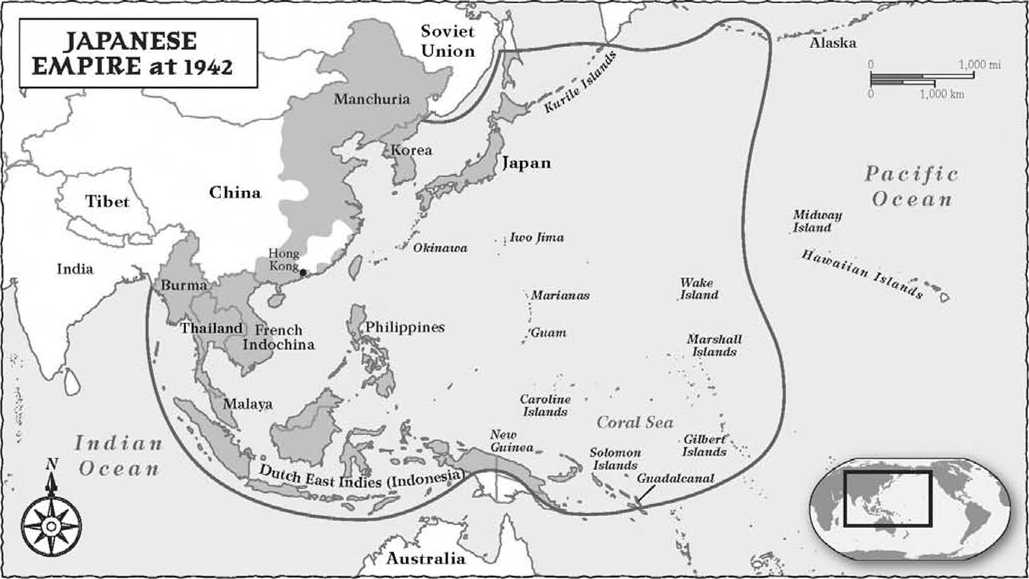 